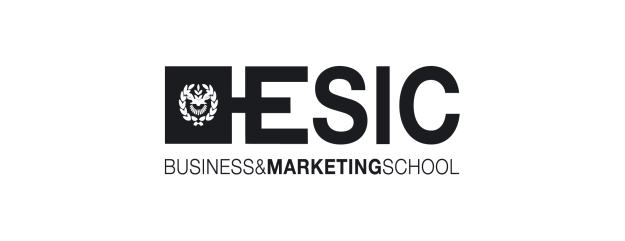 CERTIFICATE OF ATTENDANCENAME OF THE RECEIVING INSTITUTION:IT IS HEREBY CERTIFIED THAT:MR/MSFROM ESIC BUSINESS & MARKETING SCHOOL HAS BEEN A STUDENT AT OUR INSTITUTION FROM______/______/_________ TO ______/______/_________NAME AND FUNCTION OF THE SIGNATORY:SIGNATURE, STAMP & DATE: